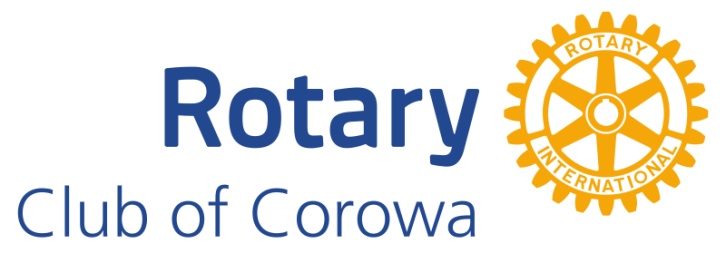 “Service before Self – He profits most who serves Best”Corowa Rotary Federation Market – Stallholders Agreement The Rotary Club of Corowa Federation Market (The Market) is held at Bangerang Park, Corowa, on the first Sunday of each month and on such other days as advised to all stallholders via a yearly timetable. The timetable will be provided to the stallholders by June in each year.By occupying a site each stallholder agrees:They are responsible for the condition and fit for purpose of all goods offered for sale and sold by the stallholder and the terms and conditions of sale.To indemnify the Corowa Rotary Club (Rotary) and Federation Council against any claim/s for damages and/or injury to any person or property arising as a result of negligence on the part of the stallholder or their agents or servants. That, to the full extent permitted by law, Rotary and its agents disclaims all liability for any loss or damage arising at or form the operation of the Market.To comply with all Local, State and Federal By-Laws, Regulations, Acts or Statutes relevant to the stallholder’s products and the Market and to comply with all reasonable directions from a Rotary officer and comply with all Market rules advised by Rotary to the stallholder.All stallholders who sell food must comply with the NSW Food Authority Regulations. Stallholders selling food must visit www.foodauthority.nsw.gov.au to determine if the stallholder must obtain a licence or is required to provide notification. Evidence of compliance with the Regulations by way of a licence or notification must be annexed to the stallholders acknowledgement of this Agreement. That no firearms, ammunition, prohibited or dangerous goods will be offered or displayed for sale.To be responsible for the stallholder’s property, including motor vehicles and trailers on market day. The stallholder acknowledges that Rotary will not be liable to the stallholder in any respect for the theft of, or damage to, the stallholder’s property while at the Market.To display and sell only those products nominated when booking a site unless approved by the Rotary officer on the day of the Market.To confirm or cancel a booking or notify Rotary of a late arrival by close of business on the Wednesday prior to each Market by telephone. Phone 0490 126 311The Market commences at 8:30am and continues until 2:00pm. The stallholder must be set up by no later than 8:00am and must not cease trading before 1:00pm unless sold out of product or otherwise approved by Rotary on the day. Sites not occupied by 8:30am may be re-allocated, and any fee paid by the stallholder forfeited.To accept the site allocated and respect the rights of all other stallholders. Sties are subject to availability at each Market and Rotary does not guarantee future availability.  To operate the stall within the site boundaries. The stallholder’s motor vehicles are to be parked outside the Market area. Upon the stallholders acknowledgement of this Agreement the stallholders must annex a Certificate of Currency in the sum of not less than $20 million for any single event. To pay all the site fees on the day of the Market by way of cash.To remove all unsold product and rubbish from the Market grounds by no later than 3:00pm on the day of the Market.To abide by the decision of a Rotary officer in relation to all issues/disputes arising on the day of the Market. The stall holder shall have the right to appeal to the Rotary Board after the Market Day to resolve any issues unresolved on the day. The decision of the Rotary Board shall be final and binding. All electrical cables must be tag tested on a regular basis and when in use at the Market must be placed in such a manner that no risk is posed to the public.That the Market will run regardless of weather unless notified otherwise to each stallholder on the morning of the Market. That Rotary reserves the right to refuse admission to the Market to any person or persons without giving any reason and to eject, or cause to be ejected, any person or persons and/or their goods and chattels without giving any reason.We all agree variety, co-operation and service make a great Market for all.Conditions are subject to change without notice. E&OEPlease complete the following information and return to The Rotary Club of Corowa.Email: corowa@rotary9790.org.au or PO Box 153, Corowa. NSW. 2646Stall NameStall NameStall NameStall NameProduct(s) SoldProduct(s) SoldProduct(s) SoldProduct(s) SoldStallholder's NameStallholder's NameStallholder's NameStallholder's NameAddressAddressAddressAddressPhone NumbersPhone NumbersPhone NumbersPhone NumbersEmail AddressEmail AddressEmail AddressEmail AddressPublic LiabilityPublic LiabilityCompany NameCompany NamePhone No.Phone No.Policy NumberPolicy NumberPolicy NumberPolicy NumberPublic Liability ValuePublic Liability ValuePublic Liability ValuePublic Liability ValueI confirm that I have been provided with a copy of The Rotary Club of Corowa's Market Stall Agreement I confirm that I have been provided with a copy of The Rotary Club of Corowa's Market Stall Agreement I confirm that I have been provided with a copy of The Rotary Club of Corowa's Market Stall Agreement I confirm that I have been provided with a copy of The Rotary Club of Corowa's Market Stall Agreement I confirm that I have been provided with a copy of The Rotary Club of Corowa's Market Stall Agreement I confirm that I have been provided with a copy of The Rotary Club of Corowa's Market Stall Agreement I confirm that I have been provided with a copy of The Rotary Club of Corowa's Market Stall Agreement I confirm that I have been provided with a copy of The Rotary Club of Corowa's Market Stall Agreement I confirm that I have been provided with a copy of The Rotary Club of Corowa's Market Stall Agreement I confirm that I have been provided with a copy of The Rotary Club of Corowa's Market Stall Agreement I confirm that I have been provided with a copy of The Rotary Club of Corowa's Market Stall Agreement I confirm that I have been provided with a copy of The Rotary Club of Corowa's Market Stall Agreement I confirm that I have been provided with a copy of The Rotary Club of Corowa's Market Stall Agreement I confirm that I have been provided with a copy of The Rotary Club of Corowa's Market Stall Agreement I confirm that I have been provided with a copy of The Rotary Club of Corowa's Market Stall Agreement I confirm that I have been provided with a copy of The Rotary Club of Corowa's Market Stall Agreement SignatureSignatureSignatureSignature